Załącznik nr 1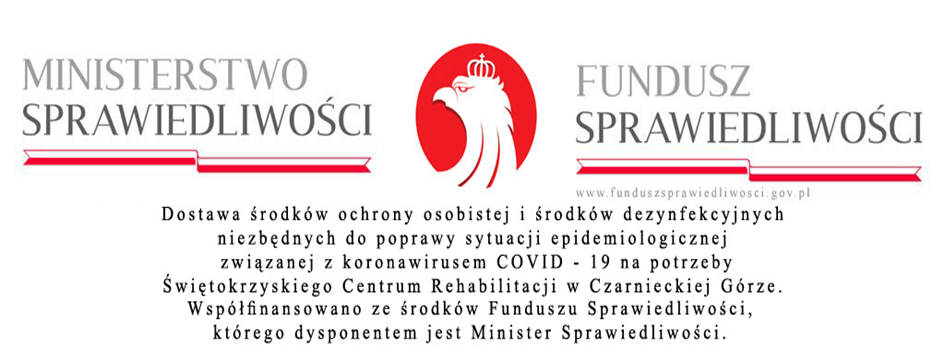 Znak sprawy DT-ZP. 252.6.2020				Świętokrzyskie Centrum Rehabilitacji                                                                                                                 w Czarnieckiej Górze                                                                                                                  Czarniecka Góra 43                                                                                                                 26-220- StąporkówFormularz asortymentowo - cenowyDane Wykonawcy:Nazwa: ......................................................................................................Adres: ........................................................................................................Poczta elektroniczna: ................................................................................Numer telefonu: ........................................................................................1. Deklaruję:a) termin wykonania zamówienia: do 14 dni roboczych od dnia złożenia zamówienia, b) termin płatności: do 14 dni od daty otrzymania przez Zamawiającego prawidłowo wystawionej  faktury.2. Oświadczam, że wypełniłem obowiązki informacyjne przewidziane w art. 13 lub art. 14 RODO  wobec osób fizycznych, od których dane osobowe bezpośrednio lub pośrednio pozyskałem w celu ubiegania się o udzielenie zamówienia publicznego w niniejszym postępowaniu.3. Wykonawca oświadcza, iż oferowany asortyment spełnia wszystkie wymagania w zakresie jakości                    i standardów bezpieczeństwa określone w przepisach UE, w tym deklaracje zgodności CE i wytyczne Ministerstwa Zdrowia zamieszczone na stronie https://www.gov.pl/web/zdrowie/informacje-dotyczace-produktow-wykorzystywanych-podczas-zwalczania-covid-19.	……………………………………………………………………………………….        miejscowość i data                                                                                        osoba składająca ofertęl.p.Przedmiot zamówieniaIlość jednostekRodzaj miary Cena jednostkowabrutto [zł] Cena jednostkowabrutto [zł] WartośćbruttoWartośćbrutto1.Maseczki chirurgiczne produkt o cechach ochronnych, chroniących przed czynnikami biologicznymi, powinien spełniać wymagania normy EN 14683– wykonane z trójwarstwowej włókniny, powinny posiada gumkę umożliwiającą założenie maseczki o uszy,– wykonane z minimum 1 klasy palności,– w części środkowej zakładki umożliwiające dopasowanie maseczki do kształtu twarzy – zakrycie nosa, ust, brody,– w jednej krawędzi wzmocnienie umożliwiające dopasowanie maseczki do nosa zapewniające szczelność przylegania,– rozmiar wyrobu „ na płasko” co najmniej 17,5 cm x 9 cm,– oznakowanie: dane producenta (nazwa,adres), okres ważności.2000szt.2.Maska KN 95 2000szt.3.Profesjonalna osłona twarzy50szt.4.Fartuch laboratoryjny- fartuch wiązany na plecach z dodatkowym górnym zapięciem na przylepiec,- w rękawach jest zabezpieczające bawełniane wykończenie, utrzymujące fartuch blisko ciała i zapewniające mu większą szczelność,- w pasie jest wiązanie, dzięki któremu można dopasować fartuch do sylwetki,- rozmiar uniwersalny – M,L,XL,- posiada certyfikat OEKO-TEX,500szt.5.Kombinezon profesjonalny Chemsplash 2511Kombinezon ochronny zgodny z EN 14605– rękawy z elastyczną silikonową taśmą zabezpieczającą lub gumką,– wykonany z materiału minimum 1 klasy palności,– wykonany z barierowej włókniny polipropylenowej SMS, bez zawartości lateksu, polipropylenu, celulozy do procedur wysokiego ryzyka,– szwy, połączenia trwałe i rozdzielne płaskie,– rozmiar L i XL,– pakowany w indywidualne opakowanie,– oznakowanie: dane producenta (nazwa, adres), okres ważności.240szt.6.Czepek medyczny500szt.7.Obuwie szpitalne Overboots- ochraniacze na obuwie wykonane z wytrzymałej na uszkodzenia, grubej foli, odpornej na rozerwania, zakończone gumką, wysokość  400 – 530 mm500szt.8.Płyn do dezynfekcji rąk200litr.9.Żel do dezynfekcji rąk200szt.10.Płyn do dezynfekcji powierzchni w aerozolu200szt.11.Chusteczki do dezynfekcji powierzchni200szt.12.Tabletki na bazie chloru20szt.13.Urządzenie do dezynfekcji pomieszczeń metodą zamgławiania  Nocospray1szt.14.Środek do dezynfekcyjny do Nocopray zapach neutralny 8litr.Wartość brutto ogółemWartość brutto ogółemWartość brutto ogółemWartość brutto ogółem